ANTI-PESTPROTOCOL 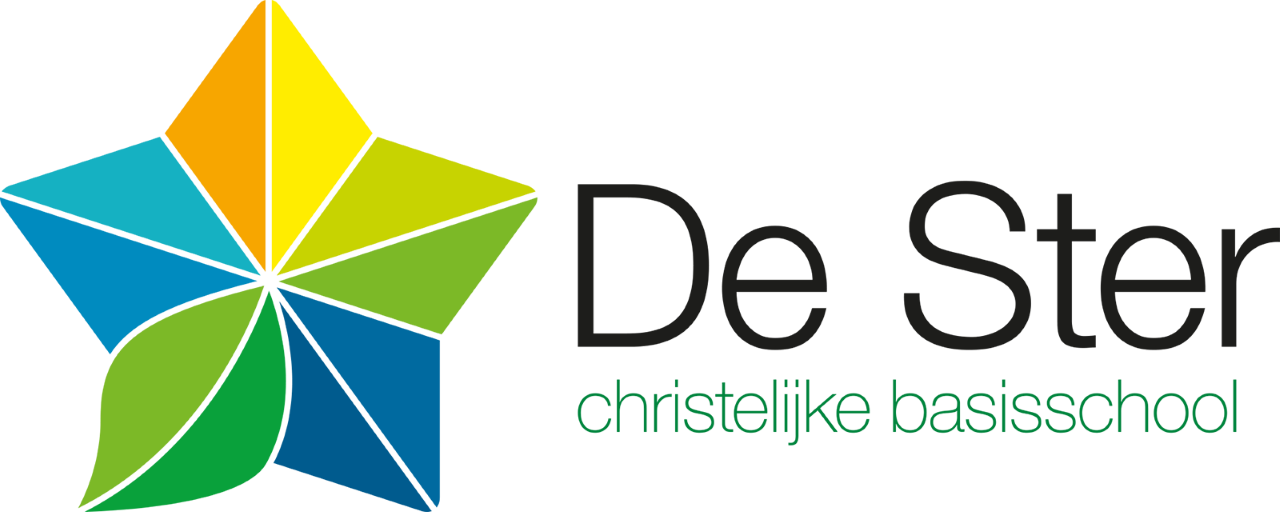 Protocol vastgesteld 03-11-2022InhoudsopgaveInleiding

We geloven dat elk kind uniek is en mag zijn wie hij of zij is. We leren kinderen om de verschillen tussen elkaar te respecteren en te waarderen. Voor de ontwikkeling van kinderen is een veilige en prettige sfeer belangrijk. Daarom leren we leerlingen sociale vaardigheden aan.Toch kan pesten op elke school voorkomen. Dus ook op De Ster. Pesten beschadigt de ontwikkeling van kinderen. Daarom is het belangrijk om pesten op school te voorkomen en tijdig en adequaat op te lossen.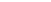 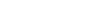 Definitie pestenPesten is het herhaaldelijk/langdurig uitoefenen van geestelijk en/of lichamelijk geweld door een persoon/groep tegen één of meer medeleerlingen, die niet [meer] in staat is/zijn zichzelf te verdedigen. Verschil tussen pesten en plagen: Bij plagen is er sprake van incidenten en van een gelijke machtsverhouding. Er is geen winnaar of verliezer en het slachtoffer is in staat zichzelf te verdedigen. Het slachtoffer loopt geen [blijvende] psychische en/of fysieke schade op. Vormen van pesten: Dit zijn voorbeelden van pesten. Er zijn natuurlijk ook nog andere voorbeelden te noemen.stukmaken, afpakken en /of verstoppen van eigendommennaroepen, uitlachen en/of belachelijk makenschelden of scheldnamen gevennadoen, imiteren, bij voorkeur sterk overdrevenuitsluiten van groepsspel of sportactiviteit, doodzwijgenfysiek geweldafpersing: dwingen om geld of spullen af te geven of iets voor de pester te doendigitaal pesten Preventieve aanpak pestenSchoolcultuur/ groepsklimaat
Hieronder vallen alle maatregelen, die door directie en leerkrachten genomen worden, waardoor de sfeer op school en het pedagogisch klimaat in de groep verbeteren. Er zal minder gepest worden in een klimaat waar duidelijkheid heerst over de omgang met elkaar. In een positief klimaat waarin plezier en waardering een belangrijke rol spelen, bereiden we de kinderen voor om vol vertrouwen een eigen plek in de maatschappij in te nemen. Stimuleren van voorbeeldgedrag 
Het voorbeeld van volwassenen is van groot belang. Agressief gedrag van leerkrachten, ouders en de leerlingen wordt niet geaccepteerd. Leerkrachten horen duidelijk stelling te nemen tegen dergelijke gedragingen. Leerkrachten en ouders moeten alert zijn op de manier waarop kinderen met elkaar omgaan en duidelijk stelling nemen wanneer bepaalde gedragingen de norm overschrijden. Een goed leerlingvolgsysteem en leerlingbegeleiding 
Een aantal keer per jaar worden alle kinderen met de Intern Begeleider ( IB -er) besproken. Tevens gebruiken we het observatiesysteem ZIEN! De leerlingen vullen jaarlijks de vragenlijst sociale veiligheid voor leerlingen in. Het hanteren van duidelijke gedragsregels. 
Een effectieve methode om pesten binnen de perken te houden of te stoppen, is het afspreken van regels voor en met de leerlingen. Hier gebruiken we schoolregels, klassenregels, Goed Gedrag en Kwink voor. Daarnaast kunnen we eventueel passende projecten inzetten voor bijzondere omstandigheden. Denk daarbij aan overlijden en pesten binnen de klassensituatie.In de lessen van Kwink staat er elke twee weken een kwink centraal in de hele school. Bij Goed Gedrag leren we de kinderen gewenst gedrag op basis van de kernwaardes respect, veiligheid en verantwoordelijkheid. We hebben deze kernwaardes uitgewerkt in vijf regels die door de hele school gelden.- We hebben respect voor elkaar. - We zorgen dat iedereen veilig kan leren en spelen.- We helpen elkaar.- We zorgen goed voor de spullen.- We lopen en werken rustig op de gang.

Verantwoordelijkheid en signaleren 
Iedereen op school heeft de verantwoordelijkheid om pestgedrag te signaleren. Ook kinderen moeten weten dat zij een verantwoordelijkheid hebben om het pestprobleem bij de leerkracht aan te kaarten. Alle leerlingen zijn immers verantwoordelijk voor een goede sfeer in de groep.Het signaleren van pestgedrag is niet altijd even gemakkelijk. Het gebeurt vaak achter de rug van de leerkracht om en soms onderhuids.Ouders 
De inbreng van de ouders blijft beperkt tot het aanreiken van informatie, tot het geven van
suggesties en tot het ondersteunen van de aanpak van de school. Bij het tegengaan van pestgedrag nemen leerkrachten de leiding in overleg met de betrokken ouders. Aanpak in geval van pesten/ruzieStap 1: Kinderen proberen eerst samen vervelend gedrag op te lossen. Daarvoor leren ze hun eigen grenzen aangeven en andermans grenzen respecteren.Stap 2: Als de kinderen er niet zelf uitkomen, brengt de leerkracht de partijen bij elkaar voor een verhelderingsgesprek en probeert samen met hen de ruzie of pesterijen op te lossen en (nieuwe) afspraken te maken. Stap 3: Bij herhaaldelijk ruzie/pestgedrag benoemt de leerkracht duidelijk het gewenste gedrag en houdt een gesprek met de leerling die pest/ruzie maakt. Van het gesprek wordt een notitie in Parnassys gemaakt en worden op de hoogte gebracht. Er wordt ook met de leerlingen in de klas gesproken, zodat ook de rol van de zwijgende groep duidelijk wordt voor de kinderen.Stap 4: Is het zo dat de bovenstaande stappen geen resultaat hebben gehad, dan vindt een gesprek plaats met de ouders van de leerling die het ongewenste gedrag vertoont. Ook de leerling is bij dit gesprek aanwezig. In dit gesprek worden afspraken gemaakt over het gewenste gedrag en de consequenties van ongewenst gedrag.Stap 5:Als het (pest)gedrag blijft voortduren volgt een gesprek tussen de ouders van de leerling en de directeur. De directeur kan besluiten het schorsingsbeleid te volgen.Online pesten
Online pesten, cyberpesten, digitaal pesten: het zijn allemaal termen die we gebruiken voor pestgedrag via sociale media. Beschermd door anonimiteit gaat cyberpesten veel verder dan andere vormen van pesten.Wat is cyberpesten?Digitaal pesten kan op veel manieren. Online pesten mensen, vooral scholieren, elkaar door:misbruik van privégegevens (zoals het stelen van wachtwoorden of het aanmaken van nep-accounts),uitsluiting in WhatsApp-groepen,het verspreiden van beeldmateriaal (zoals intieme foto’s of filmpjes van mishandeling),dreigtweets en haatberichten.Cyberpesten voorkomenHet helpt om een kind weerbaar te maken. In het lesprogramma van de school wordt in het begin van elk schooljaar vanaf groep 5 (bijv. door de pestcoördinator en/of de ICT.-coördinator)) een les gegeven over cyberpesten. In deze lessen wordt met de kinderen gepraat over wat zij doen op internet en worden afspraken gemaakt:Deel nooit privégegevens, zoals naam, adres, telefoonnummer of de naam van je school.Verzin (samen) een goede Nick name.Scherm je profiel zoveel mogelijk af; ‘alleen voor vrienden’ is de beste optie.Plaats alleen neutrale foto’s (geen sexy foto’s) of beter nog; helemaal geen foto’s waarop je gezicht herkenbaar is.Wees selectief in het accepteren van een vriendschapsverzoek; doe dit alleen wanneer je iemand in het echte leven ooit hebt ontmoet.Verwijder onbekende mensen uit je vriendenlijst.Houd wachtwoorden en inloggegevens altijd geheim: ook voor je beste vriend(inn)en.Niet schelden en geen mensen kwetsen, dat zou je in het echt ook niet doen.Heb je iets vervelend gezien of meegemaakt? Vertel het aan iemand die je vertrouwt, bijvoorbeeld een ouder, buurvrouw of leerkracht. We hanteren de volgende werkwijze als cyberpesten zich voordoet:Krijgt een kind toch te maken met online pesten (thuis of op school) en heeft het de leerkracht in vertrouwen erover verteld, dan doen we het volgende:We complimenteren het kind dat het naar ons is toegekomen.We luisteren naar hem/haar en nemen zijn/haar verhaal serieus.We ondernemen niet meteen actie. We bedenken eerst (samen met je kind) wat de beste aanpak is.Daarna stappen we (na overleg met het kind) naar de ouders en/of andere partijen.We pakken internet (of de computer of tablet) niet van het kind af. Het lijkt misschien een oplossing, maar het is oneerlijk om een kind zo’n zware straf te geven terwijl hij/zij eigenlijk slachtoffer is.We adviseren het kind en de ouders om het volgende te doen:Reageer niet op de mails, berichtjes of filmpjes.Bewaar alle mails, berichtjes of filmpjes. Sla ze op of maak er screenshots/foto’s van. Het kan dienen als bewijsmateriaal.Aangifte doen? Kijk dan op vraaghetdepolitie.nl  (zie hieronder bij bijbehorende links).Blokkeer degene die je lastig valt.Staan de filmpjes of berichten op een website? Benader de eigenaar en vraag om het materiaal te laten verwijderen (maak eerst foto’s als bewijsmateriaal).Lesmateriaal over cyberpestenIn het dossier Lesmateriaal (zie hieronder bij bijbehorende links) is een overzicht van beschikbaar lesmateriaal over cyberpesten te vinden..Bijbehorende linksCyberpesten:				https://www.mediawijsheid.nl/woordenboek/cyberpesten/ Dreigtweets en haatberichten:		https://www.mediawijsheid.nl/dreigtweets/ Aangifte doen:				https://www.vraaghetdepolitie.nl/ Lesmateriaal over (cyber)pesten:	https://www.mediawijsheid.nl/lesmateriaal/#themasVertrouwenspersoon 

Op onze school is ook een vertrouwenspersoon voor de kinderen: Kim Brouwer. Kim is voor kinderen een toegankelijk luisterend oor voor alles wat ze niet tegen hun eigen leerkracht durven te zeggen. Ook in geval van pesten kunnen kinderen bij Kim terecht. Als vertrouwenspersoon luistert Kim naar de kinderen en denkt ze met ze mee wat ze zouden kunnen doen. Bij ernstige situaties of noodzaak van professionele hulp wordt Kim geadviseerd door de contactpersoon van Noorderbasis over te nemen vervolgstappen. Volwassenen kunnen bij een geval van pesten terecht bij de leerkracht van hun eigen kind. Ook kunnen ze ervoor kiezen zich te richten tot de directeur, die aanspreekpunt is bij pestgedrag.Voor volwassenen is dhr. Cees van den Berg vertrouwenspersoon. Zijn contactgegevens staan in de schoolgids. Verdere informatie staat ook in de schoolgids of op de website van de school op de pagina ‘veiligheid’. Borging protocol 

De directeur coördineert het anti-pestbeleid op school. Jaarlijks neemt de directeur het anti-pestprotocol aan het begin van het schooljaar met het team door.Adviezen aan de ouders Ouders van gepeste kinderen:
• Neem het probleem van uw kind serieus.
• Houdt de communicatie met uw kind open, blijf dus in gesprek met uw kind.
• Pesten op school kunt u het beste direct met de leerkracht bespreken.
• Door positieve stimulering en “schouderklopjes” kan zelfrespect vergroot worden of weer terugkomen.
• Steun uw kind in het idee dat er een einde aan het pesten komt.
• Als pesten niet op school gebeurt, maar bijvoorbeeld op straat, probeer dan contact op te nemen met de ouders van de pester(s) om het probleem bespreekbaar te maken. Ouders van de pesters:
• Neem het probleem van uw kind serieus.
• Weet dat elk kind de kans loopt om een pester te worden.
• Maak uw kind gevoelig voor wat het anderen aandoet.
• Besteed extra aandacht aan uw kind.
• Stimuleer uw kind tot meedoen aan sociale activiteiten, zoals een sport of club. 
• Corrigeer ongewenst gedrag en benoem het goede gedrag van uw kind.
• Maak uw kind duidelijk dat u achter beslissingen van de school staat.
• Probeer achter de mogelijke oorzaak te komen. Oorzaken van pestgedrag kunnen zijn:
• Voortdurend gevoel van anonimiteit (buitengesloten voelen).
• Voortdurend in een niet- passende rol worden gedrukt.
• Voortdurend met elkaar de competitie aan gaan.
• Een voortdurende strijd om de macht in de klas of in de buurt.
• De omgevingsfactoren zoals: thuissituatie, schoolsituatie, vrienden, omgeving. Aan alle ouders:
• Neem zowel de ouders van het gepeste kind serieus als de ouders van de pester serieus. 
• Stimuleer uw kind om op een goede manier met andere kinderen om te gaan.
• Corrigeer uw kind bij ongewenst gedrag en benoem goed gedrag.
• Geef zelf het goede voorbeeld.
• Leer uw kind voor anderen op te komen.
• Leer uw kind voor zichzelf op te komen.